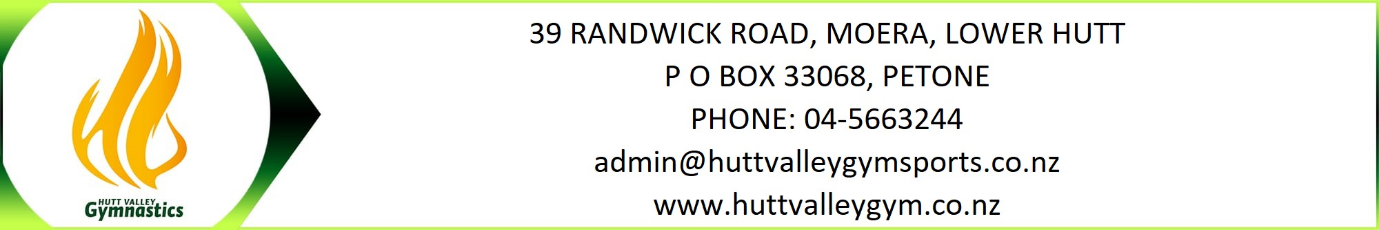                                    24th August 2023 (Thursday) at 6:00pm Present:) Charlotte Haigh (Chair) James Fitzsimons, Litsa Jackson, Annalise Austin, Sarah Mc Lennan, Monica Moraes, Marie Pye, Michelle Woolf (7pm)Apologies:  Mark Sawyer, Anna TapineWELCOMEThe Chair welcomed all to the meeting.CORRESPONDENCE IN/OUTIn: Alysha from Argosy re Cancel Rates.Out: Reply via email to Alysha re clubs’ decision re rates.PREVIOUS MINUTESThe minutes of the 11th of May 2023 meeting is confirmed as a true and correct record of the meeting.  CHAIR/DUPTY CHAIR REPORTCharlotte has provided Tracey with her contract.TREASURERS REPORT Anna and Tracey have now meet up, Anna was wondering how we are going with getting things updated and as to who has the rights currently to give her access:Incorporated Societies Register- Tracey will action this.need to add all the new officers – only has Charlotte, Marie and Tracey think this will be needed to be done before she can be added to the bank as a signatory.Will need to have access as well.Westpac account – signatory - go in with the forms and the minutes with the motion giving Anna the access.Has paperwork to complete? Westpac may need to see minutes showing when I was appointed, signed by Chair, Secretary and previous Treasurer – it looks like they would request these if needed. Who are Account Holders and Signatories on the accounts? They are Charlotte, Marie, Pip and Tracey.  They plus Neeraja all that have access to online banking.Westpac - online access Tracey can set up but won’t be able to access fully until forms are lodged at bank.Access to Smartly payroll Tracey will action this.Access to MyIR- We just use a generic HVGS login.  Everything is up to date and monitored for any changes needed for payroll.Access to Friendly Manager- Will arrange at another time.PREMISES OFFICERS REPORTMichelle advised Mark of water coming in underneath the Ignite roller door.There is a bead of wood laid down to help prevent this, however it has lifted slightly. Mark will put some dynabolts through this to help hold it in place and then run a bead of silicone sealant on both sides.  Hopefully this will significantly decrease the amount of water coming in, therefore causing less damage to carpet, furniture, and equipment.  Also check the drainage channels on the outside of the door as they are designed to take the surface water away from the base of the door. They may be filled with dirt etc and may need to be cleared to free up and clear surface water.Grants: Have applied to the follow for grants: - Four Winds Foundation $10,000.00 for New Vaulting table and landing matsPub charity $13080.00 for New Vaulting table and landing matsNZCT $7940.00 for 4 new bar rails on the two gymnova wag bars.Council Rates Argosy have received WCC’s 1st rates instalment for the 2023/24 year. Rates are higher than they budgeted for, by 8.13%.We have the option of amending our Opex payment from October onwards to capture this additional expense, or just leave our Opex as is and wait for the end-of-year washup.MOTION: TO AMEND OUR OPEX PAYMENT FROM OCTOBER. Agreed  CENTRE MANAGER & GYMNASTICS DIRECTORS REPORTS:Michelle has provided committee with a specific list of what she would like the club to use some of the fundraising from the 2 competitions on.1.Gemma received a grant for $5K towards the Pac Rim H Bar Mats from GNZ, but these had already been sold.  She would like to go back to the grant place and ask to use the money for the Pac Rim Mats and Pommel (should not be a problem as still mats form the same source). (NB: Pommel is on the list of equipment needed, the senior boys only have 1 usable pommel between 10 boys, and this would cost us over $20K to get from overseas.)Michelle is requesting that the club pays the balance ($4K plus GST and freight) from fundraising money rather than waiting for another grant (as we have multiple other things we are applying for and by the time we get a grant - GNZ most likely would have sold the pommel - as Agros wants it too.Michell is also asking for permission to spend up $5K on the following items over the next couple of months.Fixing covers on 2 of the 20cm mats under the junior bars (was hoping the PAC Rim mats were going to replace these).Get new foam for a 60cm mat we have a cover for.Fix foam place covers - 2 x slopes, 1 x hexagon, 2 x spot boxes.Replace foam in an old sting mat.Fix a cover on a sting mat.Get 2 x sting mats from Sinclair’s in NZ - Much cheaper than overseas (Pac rim H Bar mat set had 2 x stings included). General maintenanceSmall items needed by cheer and WAG/MAG - half balance balls, wobble boards, bands, Medi balls etc.   MOTION: THAT THE CLUB WILL PAY ($4K PLUS GST AND FREIGHT) FROM FUNDRAISING FUNDS RATHER THAN WAITING ON ANOTHER GRANT. Agreed by all present.MOTION: MICHELLE CAN SPENT UP TO $5K ON EQUIPMENT REPAIRS & GENERAL MAINTENANCE. Agreed by all present.- Numbers are back up.-GFA comp went well with over 400 entries.-We received a grant for the medals.- Michelle is finalizing Scott’s agreement.- Prizegiving arrangements are underway.-Pip is away now for 3 ½ weeks Neeraja is covering.MARKETING REPORT & FUNDRAISING.Quiz night:  A fun time had by all.                      Income            4,661.47                     Less costs        - 1,552.26                    Net Proceeds $3,109.21In the works:  Fun night                          Wine fundraiser                          Chocolate or Fig & Fog fundraiserOTHER BUSSNESS- Both Darren and Aaron have received the odd committee email. Tracey advised that a new group was created and advised back in June for the new committee to use as she couldn’t amend the old one due to the way it had been set up. Committee was reminded to use the correct one in future.- Excel comp.  We have lots to Improve on, had both positive and negative feedback.ACTION:Charlotte- ‘Service Awards’                   Give feed back to Monica re International Comp Draft policy.Marie- Reply to Argosy re Council rates.             Reply to Argosy re gym parking.             Contact Regan Re-Ignite Cheer.             Follow up re heating post with Zoe and add to both MAG & WAG pages.             Ask Tracey about fire rating number.             Follow up with mark re beams.Mark- Work to carry out in Ignite area regarding water coming in.  Arrange to get chairs for prize-giving.Michelle- Send MOA to Charlotte to look over.NEXT MEETING AND CLOSE The next meeting 21st September 2023The meeting closed at: 7:50pm.I declare that these minutes are a true and correct record of the meeting: